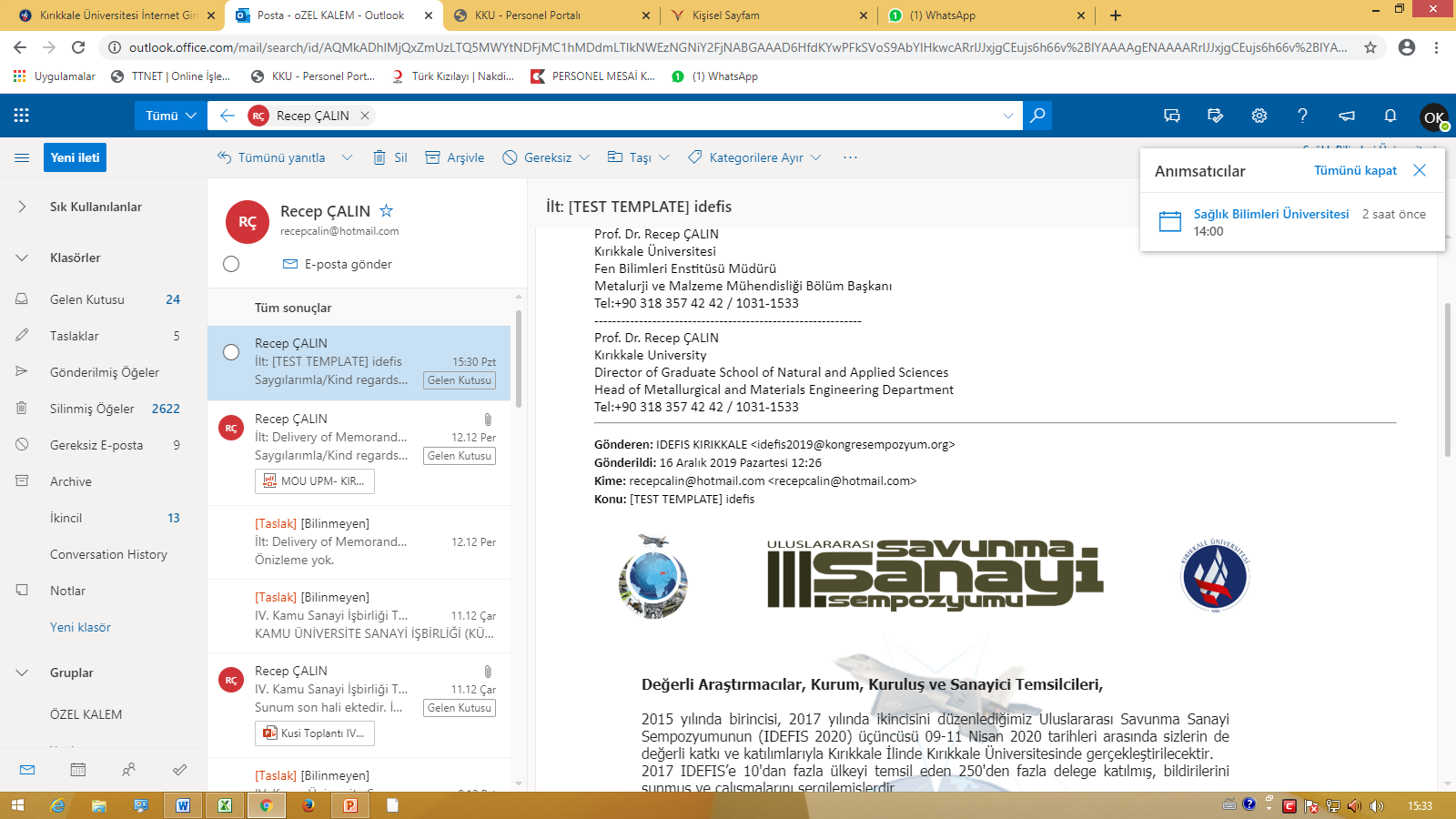 Değerli Araştırmacılar, Kurum, Kuruluş ve Sanayici Temsilcileri,
 2015 yılında birincisi, 2017 yılında ikincisini düzenlediğimiz Uluslararası Savunma Sanayi Sempozyumunun (IDEFIS 2020) üçüncüsü 09-11 Nisan 2020 tarihleri arasında sizlerin de değerli katkı ve katılımlarıyla Kırıkkale İlinde Kırıkkale Üniversitesinde gerçekleştirilecektir.
2017 IDEFIS’e 10'dan fazla ülkeyi temsil eden 250'den fazla delege katılmış, bildirilerini sunmuş ve çalışmalarını sergilemişlerdir.Sempozyum, ileriye dönük yeni enerjik malzemeler ve yeni kimyasal tahrik konseptleri ile savunma sanayi için enerjik malzemelerin yaşlanması, tehlikeleri, etkisi, bertarafı ve iyileştirilmesi ile ilgili çalışmalar, makine ve malzeme teknolojileri, ikincil işlemler, bilgisayar tabanlı tasarım, simülasyon ve üretim süreçleri, insansız hava ve kara araçları, mekatronik sistemler, makine öğrenmesi, bilgisayarlı görme ve robotik uygulamaların yanı sıra silah ve mühimmat sistemleri ile havacılık mühendisliği, zırh malzemeleri, gelişmiş nano-yapılı malzemeler, ileri seramik ve kompozit malzemeler de konulara dahil olmaktadır.Bu organizasyon (IDEFIS 2020) ile, ulusal ve uluslararası savunma sanayi kamu-özel sektör temsilcileri ile üniversitelerin bir araya gelerek savunma teknolojilerine yönelik Mühendislik ve Temel Bilimleri kapsayan ve üniversite-sanayi iş birliğini içeren bilimsel çalışmaların, politikaların ve ulusal ve uluslararası yeni önceliklerin tartışmaya açıldığı, bir platform oluşturması amaçlanmaktadır.Sempozyum düzenleme Komitesi olarak sizleri bu heyecan verici etkinliğe davet ediyoruz. Sempozyumda görüşmek dileğiyle.
Sempozyum Düzenleme Kurulu BaşkanıProf. Dr. Recep ÇALIN
Official Web Site:idefis.orgsavunmasanayisempozyumu.kku.edu.trsavunmasanayisempozyumu.org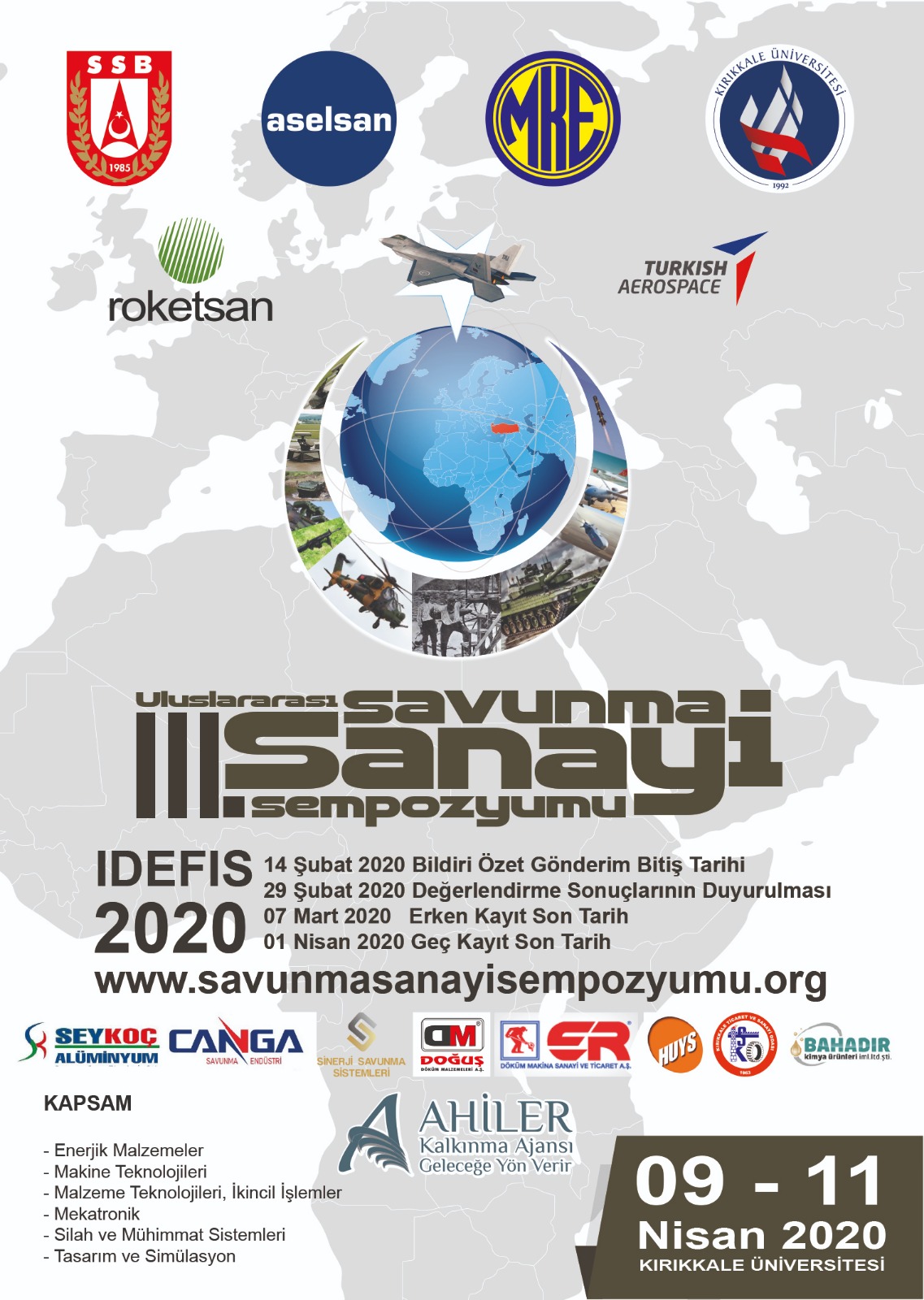 